NEW MEETING LOCATION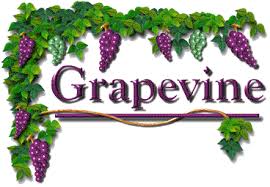 Thursday Night Grapevine MeetingNow being held at:Linden Road Presbyterian Church160 South Linden RoadMansfield, OH  449068:00 p.m.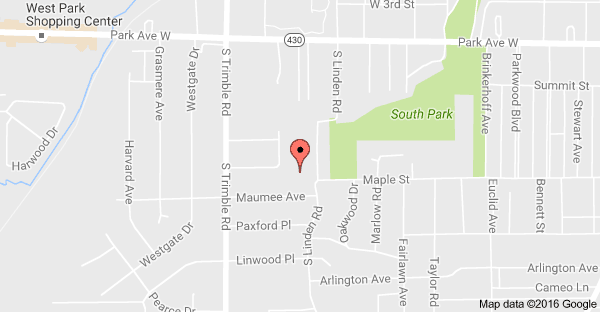 